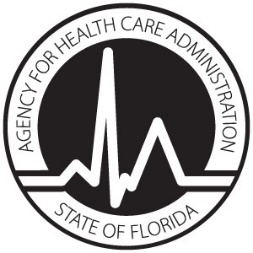 Resident Health Assessment forAssisted Living FacilitiesTo Be Completed By Facility:Section 1. Health AssessmentTo Be Completed By Facility:Section 1. Health Assessment (continued) To what extent does the individual need supervision or assistance with the following?Indicate by a checkmark () in the appropriate column below.Special Diet Instructions:Regular            Calorie Controlled            No Added Salt            Low Fat/Low Cholesterol  Other (specify, including consistency changes such as puree):      Does the individual have any of the following conditions/requirements?In your professional opinion, can this individual’s needs be met in an assisted living facility, which is not a medical, nursing, or psychiatric facility?  Yes           No  To Be Completed By Facility:Section 2. Self-Care and General Oversight Assessment - MedicationsAttach a listing of all currently prescribed medications, including dosage, directions for use, and route.Does the individual need help with taking his or her medications (meds)?  Yes            No  If YES, place a checkmark () in front of the appropriate box below:Additional Comments/Observations (use additional pages, if necessary):       					Resident InformationResident InformationResident Name:      DOB:      Authorized Representative (if applicable):      Authorized Representative (if applicable):      Facility InformationFacility InformationFacility InformationFacility InformationFacility Name:      Facility Name:      Telephone Number:       Telephone Number:       Street Address:      Street Address:      Fax Number:       Fax Number:       City:      County:      County:      Zip:      Contact Person:      Contact Person:      Contact Person:      Contact Person:      INSTRUCTIONS TO LICENSED HEALTH CARE PROVIDERS:After completion of all items in Sections 1 and 2 (pages 1 - 3), return this form to the facility at the address indicated above.NOTE: This section must be completed by a licensed health care provider and must include a face-to-face examination.Known Allergies:      Height:      Height:      Weight:      Medical History and Diagnoses:      Medical History and Diagnoses:      Medical History and Diagnoses:      Medical History and Diagnoses:      Physical or Sensory Limitations:      Physical or Sensory Limitations:      Physical or Sensory Limitations:      Physical or Sensory Limitations:      Cognitive or Behavioral Status:      Cognitive or Behavioral Status:      Cognitive or Behavioral Status:      Cognitive or Behavioral Status:      Nursing/Treatment/Therapy Service Requirements:      Nursing/Treatment/Therapy Service Requirements:      Nursing/Treatment/Therapy Service Requirements:      Nursing/Treatment/Therapy Service Requirements:      Special Precautions:      Special Precautions:      Elopement Risk:Yes:            No:  Elopement Risk:Yes:            No:  Resident InformationResident InformationResident Name:      DOB:      Authorized Representative (if applicable):      Authorized Representative (if applicable):      NOTE: This section must be completed by a licensed health care provider and must include a face-to-face examination.KeyI = IndependentStaff does not assist at allS = Needs SupervisionStaff provide cueing or prompting, but resident completes the actionA = Needs AssistanceStaff provide physical assistance with the resident’s participationT = Total CareStaff completes the action for the residentACTIVITIES OF DAILY LIVING:ISATAmbulationBathingDressingEatingSelf-Care (grooming)ToiletingTransferringSTATUSYESNOA communicable disease, which could be transmitted to other residents or staff?Bedridden?Any stage 2, 3, or 4 pressure sores?Pose a danger to self or others? (Consider any significant history of physically or sexually aggressive behavior.)Require 24-hour nursing or psychiatric care?Resident InformationResident InformationResident Name:      DOB:      Authorized Representative (if applicable):      Authorized Representative (if applicable):        Needs Assistance With Self-AdministrationThis allows unlicensed staff to assist with nasal, ophthalmic, oral, otic, and topical medications.  Needs Medication AdministrationNot all assisted living facilities have licensed staff to perform this service.  Able To Self-Administer Medications Resident does not need staff assistanceNOTE: MEDICAL CERTIFICATION IS INCOMPLETE WITHOUT THE FOLLOWING INFORMATION.Name of Examiner (please print):      Name of Examiner (please print):      Medical License Number:      Medical License Number:      Title of Examiner (check one):            MD            DO            APRN            PATitle of Examiner (check one):            MD            DO            APRN            PATelephone Number:      Telephone Number:      Address of Examiner:      Address of Examiner:      Signature of Examiner:Date of Examination:      